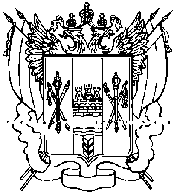 Российская ФедерацияРостовская область Заветинский районмуниципальное образование «Киселевское сельское поселение»Администрация Киселевского сельского поселенияПостановление№ 316.01.2024									                        с.КиселевкаВ связи с кадровыми изменениями в Администрации Киселевского сельского поселения, в целях приведения муниципальных правовых актов в соответствие с действующим законодательствомПОСТАНОВЛЯЮ:Внести в постановление Администрации Киселевского сельского поселения от 01.08.2012 № 80 «О представлении гражданами, претендующими на замещение должностей муниципальной службы в Администрации Киселевского сельского поселения, и муниципальными служащими Администрации Киселевского сельского поселения сведений о доходах, об имуществе и обязательствах имущественного характера» следующие изменения:Пункт 5 изложить в редакции:«5. Установить, что в случае изменения структуры и штатного расписания Администрации Киселевского сельского поселения, влекущего за собой изменение наименования должности, указанной в приложении к настоящему постановлению, ведущий специалист по общим вопросам Администрации Киселевского сельского поселения  в месячный срок со дня утверждения структуры и штатного расписания вносит в установленном порядке проект постановления Администрации Киселевского сельского поселения о внесении изменений в настоящее постановление.».1.2. Пункты 4, 5 соответственно считать пунктами 2, 3. 2. Постановление вступает в силу со дня его официального опубликования.3. Контроль за выполнением постановления оставляю за собой.Глава Администрации Киселевского сельского поселения                                                              Л.И.ПараваеваПостановление вносит ведущий специалист по общим вопросамО внесении изменений в постановление Администрации Киселевского сельского поселения от 01.08.2012 № 80